SITUACIONES DE APRENDIZAJE  DEL AULA DEL FUTURONivel de madurez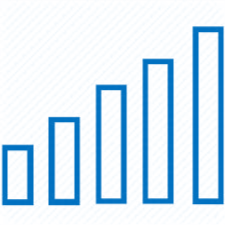 ¿Qué nivel de madurez se pretende alcanzar con el escenario? Escriba la situación actual a la izquierda y describa el nivel deseado a la derecha.Narrativa de la situación de aprendizaje del Aula del FuturoDescribe en 10 frases máximo las principales ideas del escenario.ACTIVIDADES DE APRENDIZAJE VINCULADAS. Si su situación de aprendizaje lleva actividades de aprendizaje vinculadas escriba el título de las mismas.La plantilla del escenario del Aula del Futuro forma parte del kit de herramientas del Aula del Futuro (creado por European Schoolnet), disponible en la página web del Aula del Futuro:  http://fcl.eun.org/toolkit El kit de herramientas del Aula del Futuro está utilizando la licencia de Creative Commons 
Reconocimiento-NoComercial-CompartirIgual 4.0 Internacional TÍTULO DE LA SITUACIÓN DE APRENDIZAJEETAPANIVEL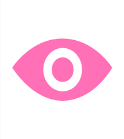 Tendencia/s pertinente/sEscriba la tendencia o el escenario de tendencias al que se pretende responder.por ejemplo, http://www.allourideas.org/trendiez/resultsAprendizaje Basado en ProyectosAprendizaje Basado en ProyectosAprendizaje a lo largo de la vidaAprendizaje a lo largo de la vidaAprendizaje colaborativoAprendizaje colaborativoAprendizaje inclusivoAprendizaje inclusivoAprendizaje personalizadoAprendizaje personalizadoBYODBYODEvaluaciónEvaluaciónEmprendimientoEmprendimientoFlipped ClassroomFlipped ClassroomGamificaciónGamificaciónMakerspaceMakerspaceProgramación y robóticaProgramación y robóticaRealidad Aumentada/ Realidad VirtualRealidad Aumentada/ Realidad VirtualSTEMSTEMOtrosOtrosDESDE: Nivel actual de madurezHASTA: Nivel deseado de madurez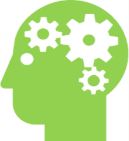 Objetivos de aprendizaje, capacidades y competencias¿Cuáles con los objetivos principales?¿Qué capacidades desarrollará y demostrará el estudiante en el escenario? (por ejemplo, capacidades del siglo XXI). Objetivos de aprendizaje, capacidades y competencias¿Cuáles con los objetivos principales?¿Qué capacidades desarrollará y demostrará el estudiante en el escenario? (por ejemplo, capacidades del siglo XXI). Objetivos de aprendizaje, capacidades y competencias¿Cuáles con los objetivos principales?¿Qué capacidades desarrollará y demostrará el estudiante en el escenario? (por ejemplo, capacidades del siglo XXI). OBJETIVOSOBJETIVOSOBJETIVOSOBJETIVOSCAPACIDADES Y COMPETENCIASCAPACIDADES Y COMPETENCIASCAPACIDADES Y COMPETENCIASCAPACIDADES Y COMPETENCIASCapacidades de aprendizaje Capacidades de aprendizaje Aprender a aprenderCapacidades de aprendizaje Capacidades de aprendizaje Aprendizaje a lo largo de la vidaCapacidades de aprendizaje Capacidades de aprendizaje Pensamiento crítico y resolución de problemasCapacidades de aprendizaje Capacidades de aprendizaje Pensamiento computacionalCapacidades de aprendizaje Capacidades de aprendizaje Creatividad e innovaciónCapacidades laboalesCapacidades laboalesComunicaciónCapacidades laboalesCapacidades laboalesColaboraciónCapacidades laboalesCapacidades laboalesIniciativa y espíritu empresarialCapacidades laboalesCapacidades laboalesAlfabetización mediáticaCapacidades laboalesCapacidades laboalesCapacidades digitalesCapacidades para la vidaCapacidades para la vidaCiudadaníaCapacidades para la vidaCapacidades para la vidaVida y CarreraCapacidades para la vidaCapacidades para la vidaResponsabilidad social y personalCapacidades para la vidaCapacidades para la vidaConciencia culturalCapacidades para la vidaCapacidades para la vidaDesarrollo sostenible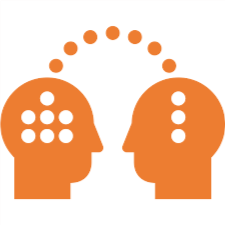 Misión del alumno 	¿Qué tipo de actividades realizará el alumno? 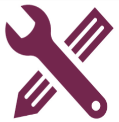 Herramientas y recursos¿Qué recursos, en concreto tecnológicos, se necesitan? 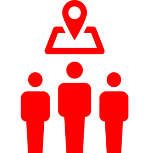 Espacio de aprendizaje¿Dónde tendrá lugar el aprendizaje, por ejemplo, aulas, biblioteca local, museo, espacios exteriores, en un espacio online?  